Désignation du secrétaire de séance : M. ROALND…1/ Point sur les effectifs de l’école et sur le personnel de l’école ;233 élèves au 08/06/2021            235 élèves en prévision en 2021/2022 Les prévisions actuelles : 52 CM2, 46 CM1, 41 CE2, 47 CE1 et 49 CPIl manque pour garder les 10 classes en septembre prochain une dizaine d’élèves supplémentaires. Dans l’hypothèse de 9 classes : 2 classes de CM2, 1 classe de CM1, 1 classe d’environs 2/3 de CM1 et 1/3 de CE2, 1 classe de CE2, 1 classe d’environ 1/3 de CE2 et 2/3 de CE1, 1 classe de CE1 et 2 classes de CP. Les élèves qui seront mis dans les 2 classes à double niveau seront sélectionnés en fonction de leur maturité, aptitude et autonomie. Les enseignants remercient les parents pour leur confiance.Un changement de limite de sectorisation entre l’école La Quintinie (qui conserve ses 10 classes) et l’école JJ Tharaud, afin d’avoir le nombre requis d’élève requis pour conserver 10 classes à l’école, n’est pas envisageable (risque d’augmenter le nombre d’élèves par classe sans garantie d’atteindre le bon nombre d’élèves).Changements équipe enseignante : départ de Mme LACHETEAU, Mme BERTRAND, Mme GOURAN et Mme MATHE. Les noms des remplaçants ne sont pas encore connus.2/ Mairie :2/a/ Demandes à la Mairie :Peinture des radiateurs : sera faite cet été.Demande renouvelée urgente d’installation de volets opaques au premier et au deuxième étage : la Mairie est au courant depuis plusieurs années, et en a bien pris note. Le sujet complet avait déjà été détaillé lors le Conseil d’Ecole du 19 mars 2021. De nouvelles solutions ne sont pas encore programmées par la Mairie. Les échanges de la réunion seront mentionnés dans un paragraphe Urgence sanitaire.Demande renouvelée d’un système de brumisation par rampes dans la cour de récréation permettant de rafraîchir l’air (canicule) : sera fait cet été.Demande renouvelée urgente de réfection de la totalité du sol de la cour et des trottoirs entourant la cour : la Mairie est au courant depuis plusieurs années, et en a bien pris note. Le sujet complet avait déjà été détaillé lors du conseil d’école du 19 mars 2021. La Mairie avait alors annoncé des travaux au plus tôt en été 2022, mais sans confirmation à ce jour. Le sujet est aussi mentionné dans le paragraphe Urgence sanitaire.Demande de la date du nouveau diagnostic amiante : le diagnostiqueur est passé, en attente du rapportDemande renouvelée du rafraichissement (peinture) dans les escaliers : avec le sol de la courDemande renouvelée d’un réaménagement de la salle des maîtres et d’un vrai coin cuisineDemande de la venue d’un paysagiste afin d’harmoniser les végétaux de la cour : avec sol de la courDemande d’une zone éloignée du rang des élèves pour stocker les poubelles : en coursDemande d’’explications au sujet de l’emplacement du défibrillateur cardiaque : l’installateur est venu un mercredi, jour de fermeture d’école et l’a installé en un endroit peu accessible. Le directeur de l’école n’étant pas prévenu, il n’a pas pu laisser d’instruction concernant l’emplacement. Ce manque de communication a provoqué des pertes de temps et d’énergie inutiles pour réussir à demander une nouvelle intervention pour le déplacement du défibrillateur à un endroit plus judicieux.Demande de la pose d’une toile permettant de projeter des vidéos dans le gymnase de l’écoleDemande d’un nettoyage plus régulier de la cour avec le jet haute pression.2/b/ Demandes, propositions et remarques ajoutées pour la Mairie :Demande renouvelée concernant les VPI (vidéoprojecteurs) des salles de classe qui tombent en panne en fonction de la chaleur ou luminosité : cette problématique a déjà été signalée l’année dernière. La mairie va faire un changement de prestataire.Remarque concernant l’intervention du retrait du cadavre d’un rat lors de la récréation des plus jeunes : un employé municipal est venu retirer un cadavre de rat sous une grille d’évacuation d’eau dans la cour pendant la récréation. Les enseignants regrettent que cela ait été fait durant le temps de la récréation.Proposition de création de quelques places de dépose-minutes (parking longue durée hors heures d’arrivée/départ des élèves) comme en bénéficient d’autres écoles. Interrogation sur l’utilité des barrières du plan Vigipirate en regard de l’école maternelle, qui condamnent 3-4 places de stationnement aux riverains.Remarque sur l’état des toilettes, très sales en fin de journée, et manquant fréquemment de savon, papier et essuie-main. Le travail des employés chargés du ménage est dense et même l’équipe au complet, la charge de travail parait trop lourde avec les nouvelles consignes sanitaires. Les passages aux sanitaires se sont multipliés (pour rappel lavage de mains obligatoire à chaque rentrée et sortie de classe de tous les élèves). Le dernier nettoyage de la journée se fait vers 15h, alors que les sanitaires sont utilisés par l’école jusqu’à 18h30, et plus tard lorsqu’il y a des activités sportives pour adultes. Un renforcement de l’effectif de l’équipe de nettoyage apparait nécessaire.Entre le masque, la cantine ayant débordée sur la salle polyvalente et le sol de la cour dangereux pour la pratique sportive, certains parents se plaignent de la rareté ou qualité du sport proposé depuis septembre. Les enseignants ont profité du sujet pour demander à la Mairie si un animateur sportif externe pouvait intervenir comme c’est le cas dans d’autres villes afin de fournir aux enfants une meilleure qualité et diversité d’activités sportives.Cours de Natation : les élèves de CP de 2019/2020, passés en CE1 en 2020/2021, n’ont pas pu faire le programme de natation à cause du Covid19 : proposition faite à la Mairie d’organiser l’an prochain des cours de natation pour ces CE2 (en sus du programme normal concernant les CP, CE1).Demande de l’équipe enseignante de conserver la pièce de la 10ème classe pour pouvoir accueillir le RASED (Réseau d’Aides spécialisées aux élèves en difficultés), psychologue scolaire, infirmière, musique et autres.2/c/ Urgence sanitaire :Dès que les températures sont estivales en extérieur, les températures intérieures peuvent dépasser les 30°C, surtout dans les classes du 2ème étage. Les enfants ont alors trop chaud et soif, phénomène amplifié par le port du masque. Ce phénomène a toujours existé à cause de l’orientation de l’école et la Mairie est bien au courant de ce problème. Les enseignants et les parents sont étonnés que ce problème ne trouve pas de solution. Les classes ont actuellement des stores qui tombent très régulièrement en panne, et comme expliqué dans la réunion précédente, des enseignants ont dû attendre plus de 6 mois que ceux-ci soient réparés ! Les enseignants ont expliqué que même dans les classes ou les stores fonctionnent, les températures sont en moyenne de 28°C les beaux jours (hors période de canicule !), et avec les masques cela devient insupportable. Les conditions de travail des enseignants et des élèves sont très dégradées. Les parents d’élèves et l’équipe éducative demandent à nouveau à la Mairie, à la suite de plusieurs années de demandes sans réponse, de trouver une solution durable et prochaine, et de proposer des solutions concrètes et efficaces (filtres solaires, renforcement de l’isolation, ventilateur, climatisation, nouveaux stores, pare-soleil), à court-terme et à long-terme. La mairie a répondu après la réunion que des stores occultant ou des filtres solaires ne seraient pas une solution efficiente dans le cas présent, et qu’une commission a lancé une étude sur la réfection du bâtiment et l’amélioration de l’isolation.Le très mauvais état de la cour de récréation entraine régulièrement des chutes d’élèves. La fatigue, la nervosité dues à la chaleur participent également à l’augmentation du nombre de chutes. Certains parents sont surpris de ces incidents qui se densifient à l’approche de la fin de l’année. Les enseignants craignent un accident plus grave. Les parents d’élèves ont souhaité que le médecin scolaire fasse un rapport afin que la Mairie prenne conscience de la réalité de cet état dégradé et dangereux de la cour, ainsi que des températures trop élevées en classe.3/ Questions supplémentaires des parents :3/a/ Partie périscolaire :Certains parents s’étonnent d’une présence moins soutenue de la part des animateurs lors des périodes périscolaires. Leur responsable a rappelé la charge supplémentaire imposée par les dispositions sanitaires qui leur laisse ainsi moins de temps de présence « utile » qu’avant.Le repas se déroule par service, en évitant le mélange des différentes classes. Entre chaque service, les tables sont nettoyées. Pour augmenter la capacité de la cantine, des tables ont été rajoutées dans le gymnase. Les animateurs doivent en raison des consignes sanitaires servir l’eau et le pain, alors qu’auparavant cela n’était pas leur tâche. Les enfants n’ayant pas terminé de manger ne sont pas expulsés de la cantine : si besoin des tables individuelles sont là pour accueillir les retardataires qui voudraient terminer tranquillement, même si cela n’arrive que très rarement. Les enfants ont le temps de manger, mais pour cela il leur est nécessaire de ne pas trop parler avec leurs camarades. Les parents dont les enfants se plaignent qu’ils n’ont pas le temps de manger sont invités à contacter directement les responsables périscolaires.3/b/ Partie vie scolaire :Classe de Mme BERTRAND CE1B : l’école inclusive permet d’accueillir en classe des élèves différents. La classe de CE1B accueille un de ces enfants et, après un début d’année difficile pour la maitresse, les AESH (accompagnant des élèves en situation de handicap) et les élèves, des solutions ont été trouvées et l’enfant continue sa scolarité à mi-temps à l’école et à mi-temps dans un centre spécialisé. Un bon équilibre encourageant pour l’avenir s’est installé. Les parents remercient la maitresse et l’équipe pédagogique pour leur implication et leur gestion.Classe de Mme LACHETEAU CPB : utilisation d’une nouvelle méthode expérimentale de lecture : selon la maitresse, il s’agit d’une très bonne méthode structurante de style syllabique qui aide les enfants ayant des difficultés de décodage. La méthode manquait d’ouvrage d’accompagnement (prévu en septembre 2022), mais cela n’a pas été pénalisant. Quelle que soit la méthode utilisée, les enfants des 2 CP ont le même niveau d’apprentissage de la lecture : les élèves de CPB pourront suivre les mêmes cours de CE1 que les CP ayant utilisé une méthode traditionnelle. Pas de reconduction pour septembre 2021 en raison du départ de Mme Lacheteau.Temps dévolu à l’enseignement de l’anglais (question d’un parent de CE1): les règles sanitaires imposées empiètent sur le temps scolaire de manière très significative. Les enseignants des petites classes priorisent le temps scolaire sur l’apprentissage des fondamentaux (français et mathématiques), mais continuent l’enseignement des autres matières. L’anglais dans les petites classes est essentiellement pratiqué à l’oral, il y a donc peu d’écrits.Demande de se renseigner sur les possibilités de faire venir des intervenants pour les cours d’anglais ou de musique.Concernant la communication entre les parents et les enseignants : la communication par courriel n’est pas aussi sûre et rapide que le cahier de liaison. Le directeur (en cour 2 jours sur 4) et les enseignants ne peuvent pas prendre connaissance des courriels alors qu’ils sont occupés avec les élèves : le délai de lecture/réponse peut prendre plus d’une journée. De plus, il est important que l’enfant soit impliqué dans la chaine de communication car il est le premier concerné par ces échanges. Le cahier de Liaison restera donc le moyen de communication principal.Merci aux parents de conserver des relations cordiales et respectueuses avec les enseignants et le personnel périscolaire, même si des difficultés d’organisation adviennent (absence, inscriptions à la cantine, etc.)Tests salivaires du 21 juin : non obligatoire à faire. Les résultats sont arrivés directement aux parents dans les 2 jours. Si un cas avait été positif, la classe concernée aurait été fermée une semaine.Trottinettes : certains enfants se trompent, déplacent ou emmènent des trottinettes qui ne sont pas les leurs. Il est donc conseillé que chaque trottinette et vélo soit étiqueté à minima au nom de l’enfant (et si possible au numéro de téléphone), afin que les parents de l’enfant étourdi puissent joindre le vrai propriétaire pour lui restituer l’objet.4/ Projets :4/a/ Actions en cours cette année école E3D:Récupération des bouchons, tri des papiers, nettoyage de la cour par les élèves à l’aide de pinces  Deuxième intervention de l’année de VGP sur le thème du compostage dans les classes de CE2, CM1 et CM2 au mois de maiJardinage : potager du roi et intervention des jardiniers dans les classes de CP et CE1. Karl, l’employé qui se chargeait de ces sorties s’en va et devrait être remplacé.	4/b/ Autres actions et projets: Les fabuleux végétaux : projet d’arts visuels pour les dix classes de l’école. Exposition à l’école.Le portrait en CPA. Exposition à l’école.Le concours KANGOUROU : concours de logique mathématiques qui s’est tenue au mois de Mars 2021 pour les 6 classes de CE2, CM1, CM2. Résultats sur internet avec références de l’enfant et remise des prix lors du 2 juillet.Les petits artistes de la mémoire CM2B (recherche historique)Projet en CEA1 (en cours de finalisation)Ecriture d’un conte musicale CE1B (en cours d’édition)Ateliers de Pratique Vocale CM1B (enregistrement effectué)Intervention d’un Papa marin CPA	Pour tous ces projets (expositions, remise de prix, documentations, enregistrement, édition de livre), les parents ont demandé à avoir des reportages photos, informations ou liens vidéos ou audio depuis le site (ou blog) de l’école.	4/c/ Bilan sur les sorties (à venir), actions et interventions Ecole et cinéma : mardi 22 juin pour les CP, CE1 et CE2. Film PONYO sur la falaise de DisneyJournée de l’olympisme le vendredi 25 juin pour les CM1 et CM2Savoir rouler à vélo bloc 2 pour les CM1 Séances d’entraînement encadrés, puis évaluation à MONTBAURON le 25 maiSavoir rouler à vélo bloc 3 pour les CM2 Séances d’entraînement encadrés, puis évaluation à MONTBAURON le 25 maiPermis piéton CE2 (attente des livrets)5/ Course contre la faim du 21 mai : 	Bilan positif (manifestation et organisation). Le Parc Balbi a été un cadre idéal. L’école remercie les parents qui ont participé à cette opération. Les enfants, leurs enseignants et parents encadrant ont tous passé un très bon moment. Le montant de promesse de don s’est élevé à 7 609 Euros pour l’association. Cela a été une vraie réussite qui sera renouvelée l’an prochain, avec peut-être des modalités différentes (association différente ? pas d’association ? avec ou sans recueil de dons ? cela sera réfléchit).6/ La journée du vendredi 2 juillet : Elle remplacera la kermesse habituelle. Journée festive pour tous les élèves, sans les parents. Les enseignants ont préparé une surprise pour les enfants. Il y aura des ateliers sportifs et ludiques sur lesquels les classes tourneront au cours de la journée, ainsi que remises des prix (concours kangourou), chorale et exposition. Les représentants des parents d’élèves ont demandé si un reportage pouvait être à disposition sur le site ou le blog de l’école.7/ Point budget : Coopérative scolaire : détail des dépenses et des recettes année en cours 2020/2021 :Dépenses depuis mars 2021 : abonnements pour les classes : 165 euros, logiciels pour les classes : 694 euros, plantes pour la cour de récréation : 240 euros, intervention du théâtre Montansier pour les 10 classes : 2 330 euros, inscription des 6 classes au concours Kangourou : 432 euros, location structure gonflable + jeux traditionnelles en bois pour la journée du 2 juillet : 1 224 euros.8/ Liaison inter-degrés : interventions :maternelle/ élémentaire : les GS visiteront l’école le 28 juin et il y aura une journée d’information concernant les CP le 25 juin.CM1/CM2/sixième : 35 élèves des 47 CM2 iront au collège Nolhac. Les informations ont été transmises aux parents concernant la procédure de confirmation d’inscription.9/ Informations pour la rentrée 2021 :Les fournitures, horaires et autres informations seront affichés sur le site de l’école début juillet par niveau de classe. Cela sera complété à la rentrée, notamment pour les classes double niveau.Signature Secrétaire de Séance :			Signature Président Conseil d’ :Inspection éducation nationalecirconscription Versailles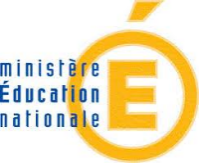 Nom et adresse de l’EcoleEcole JJ THARAUD29 rue Saint Louis78 000 VERSAILLESNom et adresse de l’EcoleEcole JJ THARAUD29 rue Saint Louis78 000 VERSAILLESNom et adresse de l’EcoleEcole JJ THARAUD29 rue Saint Louis78 000 VERSAILLESProcès-Verbal de la Réunion du Conseil d’Ecole n° 3en date du Vendredi 11 juin 2021Procès-Verbal de la Réunion du Conseil d’Ecole n° 3en date du Vendredi 11 juin 2021Procès-Verbal de la Réunion du Conseil d’Ecole n° 3en date du Vendredi 11 juin 2021Procès-Verbal de la Réunion du Conseil d’Ecole n° 3en date du Vendredi 11 juin 2021Education NationalePrésentsDirecteur  M LERSTEAUenseignantsMme SARKISSIAN, CPAMme LACHETEAU, CPBMme GIOUX, CE1AMme BERTRAND, CE1BMme ROUCHER, CE2BMme DE BUTTET, CM1AMme FLORENTIN, CM1BMme CHAMINADE CM2Aabsents excusés :Mme MATHE (CM2B), Mme GOURAN (CE1A),Mme SAKO (CE2A)Inspectrice de l’E.N. :E. SEVELY D.D.E.N.Parents d’élèvesPrésentsM. Gilles ROLANDMme Flore BOUTANMme Charlotte POGGIMme Célia TARDYMme Marion GOLDSCHEIDER-SAGUYMme Ludivine MAYER SEVINMme Stéphanie COURTOISMme Florence GERBERMme Marie de SÈZEabsents excusésCommunePrésentsM. Philippe PAIN, conseiller municipalMme Nadège RICHIER, responsable périscolaireMme Séverine ROUMIER, responsable périscolaire de secteurabsents excusés